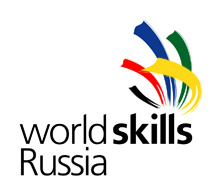 Деловая программав рамках IV  Регионального чемпионата WSR Тверской областиКомпетенция « Ветеринария»06.11.2018 – 09.11.2018  на базе ГБПОУ «Бологовский колледж»ВремяпроведенияМероприятияМероприятияМесто проведения06  ноября 201806  ноября 201806  ноября 201806  ноября 20189.00-9.30Торжественное открытиеАктовый залАктовый зал10.00.-15.00- Фото зона «История и быт Тверского края»- Площадка по  презентации специальностей и профессий колледжа- Конкурс хештегов WSR, WSI- Конкурс лозунгов  WSR, WSI- Видео куб дополненной реальностиХолл колледжаХолл колледжа07  ноября 201807  ноября 201807  ноября 201807  ноября 201810.00.-15.00- Фото зона «История и быт Тверского края»- Площадка по  презентации специальностей и профессий колледжа- Конкурс хештегов WSR, WSI- Конкурс лозунгов  WSR, WSI- Видео куб дополненной реальностиХолл колледжаХолл колледжа11.00.-13.00Соревнования по робототехнике (участники  воспитанники кружка по робототехнике и 3D моделированию 10-14 лет)кабинет робототехники (3 этаж общежития)кабинет робототехники (3 этаж общежития)11.00.-12.00Соревнования бригад по направлению Механизация с\х кабинет № 8кабинет № 808  ноября 201808  ноября 201808  ноября 201808  ноября 201810.00.-14.00- Фото зона «История и быт Тверского края»- Площадка по  презентации специальностей и профессий колледжа- Конкурс хештегов WSR, WSI- Конкурс лозунгов  WSR, WSI- Видео куб дополненной реальностиХолл колледжаХолл колледжа10.00.-13.00Презентация продукции фермерских хозяйств Бологоского районаРекреация на 1м этаже колледжаРекреация на 1м этаже колледжа11.00.-12.00Мастер-класс специалиста ОАО «Невское» «Новые методы племенной работы с КРС» для представителей  сельскохозяйственных предприятий, преподавателей и студентов ГБПОУ  «Бологовский колледж»кабинет № 24кабинет № 2411.00.-13.00Соревнования по робототехнике (участники  воспитанники кружка по робототехнике и 3D моделированию 10-14 лет)кабинет робототехники (3 этаж общежития)кабинет робототехники (3 этаж общежития)11.00.-12.00Соревнования бригад по направлению Механизация с\х кабинет № 8кабинет № 812.00-13.00ОбедЗал для приёма пищиЗал для приёма пищи13.00-14.00Круглый стол с представителями работодателей на тему «Подготовка специалистов для отраслей АПК: опыт, перспективы, проблемы»В рамках круглого стола будут подписаны соглашения :1. Между ОАО «Невское» и ГБПОУ  «Бологовский колледж» об обучение и повышение квалификации преподавателей  на базе колледжа. 2. Между обучающимися ГБПОУ  «Бологовский колледж» и КФХ «Бурков Д.В.» о прохождении оплачиваемой практики и определении наставников.3. Между ГБПОУ  «Бологовский колледж»   и Ассоциацией фермеров, собственников личных подсобных хозяйств и сельхозпроизводителей "Бологовский  крестьянский  союз" и  ГКУ ТО «ЦЗН Бологовского района » о сопровождении и трудоустройстве выпускников,  развитии института наставничества на производстве .14.15-14.45Торжественное закрытие.информационный центринформационный центр